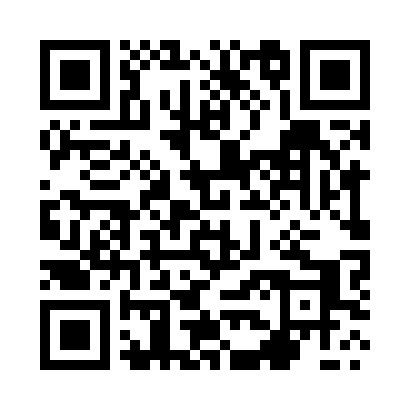 Prayer times for Popiolowka, PolandMon 1 Apr 2024 - Tue 30 Apr 2024High Latitude Method: Angle Based RulePrayer Calculation Method: Muslim World LeagueAsar Calculation Method: HanafiPrayer times provided by https://www.salahtimes.comDateDayFajrSunriseDhuhrAsrMaghribIsha1Mon3:556:0012:314:577:039:012Tue3:525:5812:314:597:059:033Wed3:495:5512:315:007:079:064Thu3:465:5312:305:017:099:085Fri3:425:5112:305:037:119:116Sat3:395:4812:305:047:129:137Sun3:365:4612:305:057:149:168Mon3:335:4312:295:077:169:189Tue3:305:4112:295:087:189:2110Wed3:265:3912:295:097:209:2411Thu3:235:3612:285:107:229:2612Fri3:195:3412:285:127:239:2913Sat3:165:3212:285:137:259:3214Sun3:135:2912:285:147:279:3515Mon3:095:2712:275:157:299:3816Tue3:065:2512:275:177:319:4117Wed3:025:2312:275:187:329:4318Thu2:595:2012:275:197:349:4619Fri2:555:1812:275:207:369:4920Sat2:515:1612:265:217:389:5321Sun2:475:1412:265:237:409:5622Mon2:445:1112:265:247:429:5923Tue2:405:0912:265:257:4310:0224Wed2:365:0712:265:267:4510:0525Thu2:325:0512:255:277:4710:0926Fri2:285:0312:255:287:4910:1227Sat2:245:0112:255:297:5110:1628Sun2:204:5912:255:317:5210:1929Mon2:154:5712:255:327:5410:2330Tue2:134:5412:255:337:5610:27